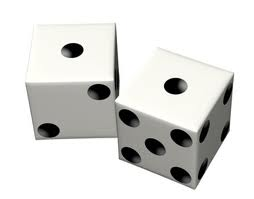 Roll both diceThe number you roll chooses the subject you will useThen roll both dice againThis time the number is for the verb you will useCorrectly put together a “gustar” sentence to earn 1 point.Gustar = to likeRoll both diceThe number you roll chooses the subject you will useThen roll both dice againThis time the number is for the verb you will useCorrectly put together a “querer” sentence to earn 1 point.Querer = to wantRoll both diceThe number you roll chooses the subject you will useThen roll both dice againThis time the number is for the verb you will useCorrectly put together a “ir+a+infinitive” sentence to earn 1 point.Ir + a + infinitive = going to doRoll both dice.The number you roll chooses the subject you will use.Next roll 1 dice. This decides whether you are making a gustar, querer, or ir+a+infinitive sentence.Roll both dice again.This time the number is for the verb you will use.Correctly put together a “gustar”, “querer” or “ir+a+infinitive” sentence to earn 1 point.Gustar = to likeQuerer = to wantIr + a + infinitive = going to doRoll #1: SubjectRoll #2: Verb2: vosotros3: ellas4: nosotras5: ella6: yo7: nosotros8: tú9: ellos10: él11: usted12: Elizabeth y Amelia2: cantar3: salir con amigos4: leer5: hacer la tarea6: escuchar música7: jugar al fútbol8: nadar9: montar en bicicleta10: correr11: dibujar12: ver televisiónRoll #1: SubjectRoll #2: Verb2: usted3: ellos4: nosotras5: él6: tú7: ustedes8: yo9: ellas10: ella11: vosotros12: Roberto y Samuel2: jugar al básquetbol3: hablar por teléfono4: ir de compras5: jugar al béisbol6: pasar el rato con amigos7: ver películas8: jugar los videojuegos9: comer10: jugar al voleibol11: cocinar al horno12: cuidar a los niñosRoll #1: SubjectRoll #2: Verb2: él3: vosotros4: yo5: usted6: ellas7: tú8: nosotras9: ellos10: ella11: ustedes12: Rebeca y José2: jugar al softbol3: hacer atletísmo4: acampar5: bailar6: pescar7: tomar fotos8: viajar9: trabajar10: jugar al tenis11: beber12: escribirRoll #1: SubjectRoll #2: VerbRoll #3: Verb2: ellos3: ustedes4: ella5: yo6: nosotros7: él8: tú9: usted10: vosotros11: ellas12: Luis y Sara1-2: gustar3-4: querer5-6: ir+a+infinitive2: hacer el tiro al arco3: cazar4: jugar al hockey5: hacer karate6: luchar7: esquiar8: levantar pesas9: limpiar10: ir a la playa11: tomar una siesta12: coser